CREA Y EXPERIMENTA:TamborFuente: youtube by MaiParadiseEn este vídeo podrás ver cómo hacer un instrumento musical, ¡un tambor!Además, le vamos a dar una segunda vida a los envases de aluminio.Diviértete en casa haciendo esta manualidad.Material necesario:Goma Eva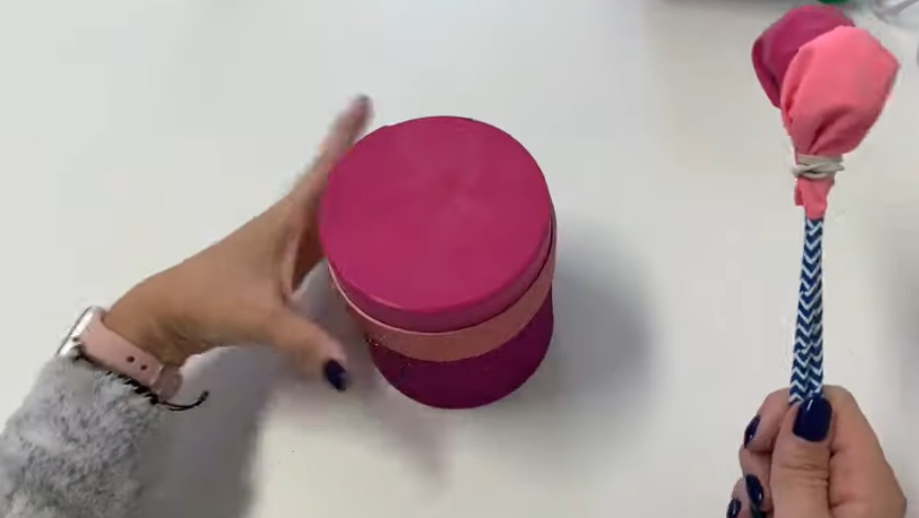 TijerasPistola de pegamentoPajitas/palos de maderaGlobosTapones de lecheLata grande con tapaPapel de aluminioGomas elásticas¡Hagamos nuestra manualidad!	Vídeo: Vídeo-tutorial